             Workshop Application Form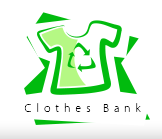 Note:The language of our workshops is Cantonese. Please send the application form to Clothesbankworkshops@gmail.com 3 days before your applied workshop date.Please take few minutes to fill the general questions to help us improve our workshops.Beside our volunteers, we apply a “first come, first served” policy. Please arrive on time! Otherwise, we will not consider you first for your next time application.Thank you!Basic InformationName:Gender:Contact number:E-mail:Date of workshop:5th January, 201326th January, 2013General QuestionsWould you like to sign up to our E-news?Is this your first time to participate in our workshops?How do you know our workshops?What would you want to learn in our sharing talks?Do you have any suggestions to our workshops?